Thank you for taking the time to complete this form. You have helped us monitor our ongoing commitment to treating everyone fairly - according to their ability, and nothing else. This form is available in Welsh and English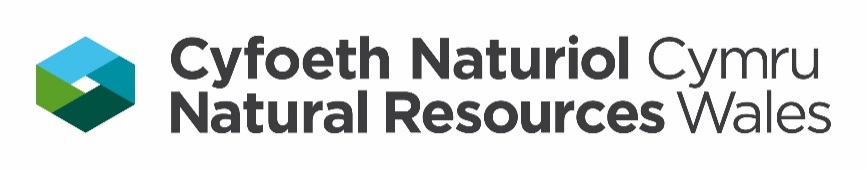 